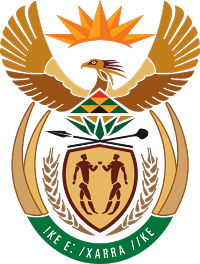 MINISTRY FOR COOPERATIVE GOVERNANCE AND TRADITIONAL AFFAIRSREPUBLIC OF SOUTH AFRICANATIONAL ASSEMBLYQUESTIONS FOR WRITTEN REPLYQUESTION NUMBER 2019/514DATE OF PUBLICATION: 01 MARCH 2019514. Mr Z R Xalisa (EFF) to ask the Minister of Cooperative Governance and Traditional Affairs:(a) What number of (i) buildings, (ii) properties and (iii) facilities does his department currently (aa) own and (bb) rent, (b) what is the value and purpose of each (i) owned and (ii) rented property and (c)(i) for how long has each property been rented, (ii) from whom is each property rented and (iii) what is the monthly rental fee for each property?NW581EREPLY: Ends…(a)(i) (ii)(iii)(aa)(bb)Five (5)000Five (5)(b)  (i) (ii)(c) (i)(ii)(iii) R 0Wheatboard (87 Hamilton Str), 21 yearsRedefine PropertiesR 1, 282 764.00R 0Nosa, 10 yearsDelta PropertiesR 488 876.71R 0Pencardia 1 & 2, 10 yearsColumbia FallsR 1 297 035.47R 0Riverside Office Park (NDMC) , 06 yearsRedefine PropertiesR 442 543.37R 0Riverside Office Park (MISA) ,07 yearsRedefine PropertiesR 735 448.86